Poiana BrasovHOTEL:  The Rizzo Boutique Hotel 4*Statiune: Poiana BrasovTarifele sunt exprimate in euro si includ taxele, micul dejun, acces sauna, piscina, jacuzzi, internet wireless si parcare gratuitaCopil intre 0-2 ani gratuit cu baby cotPentru copii 2-6 ani gratuit in acelasi pat cu parintii achita valoare mic dejun 4 eur/noapteCopii 6-12 ani cu pat suplimentar achita 100 lei/noapte(mic dejun inclus)Persoanele peste 12 ani cu pat suplimentar in camera achita 125 lei/noapte(mic dejun inclus)A 3-a persoana in apartament achita 125 lei/noapte(mic dejun inclus)Situat la numai 20 de metri de patinoarul din Poiana Braşov, acest hotel spa are o piscină interioară încălzită. Toate camerele şi zonele publice oferă vedere la pădurile din jur.Camerele hotelului Rizzo Boutique & Spa au TV LCD cu canale prin cablu. Lenjeria de pat este din satin, iar baia are duş. Apartamentele includ şi o cameră de zi cu chicinetă.Zona de spa este scăldată de lumină naturală şi oferă acces direct la grădina din jur şi o mică terasă de vară. Facilitățile de wellness includ saună și cadă cu hidromasaj.Restaurantul elegant are candelabre din sticlă şi serveşte preparate rafinate din bucătăria internaţională. Lounge barul cu canapele confortabile oferă cafea şi cocktailuri.Pârtia de schi Bradul se află la 150 de metri de Boutique Rizzo, iar lacul Miorița este la 300 de metri. Oaspeţii pot ajunge cu maşina în centrul oraşului Braşov şi la castelul istoric din Bran în mai puţin de 25 de minute.High Season09.01.2022-28.02.2022(exceptand 15.01-15.02)&01.07.2022 -15.09.2022Low & regular season15.03.2022-30.06.2022&16.09.2022-22.12.2022High Season15.01.2022-15.02.2022BBBBBBSingle359327436Double414381490Apartament(1 Pax)545490653Apartament(2 Pax)599545708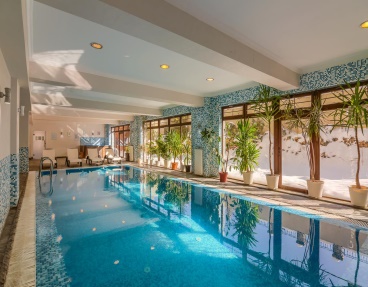 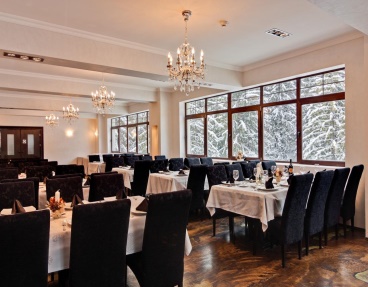 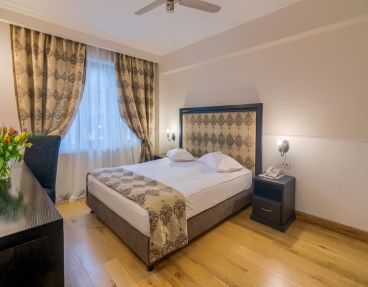 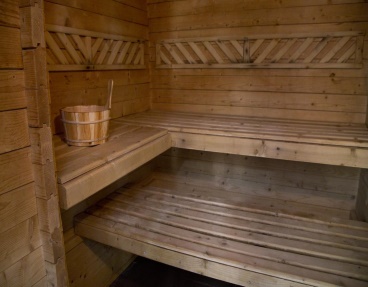 